The Behind the C’s: NewsAugust 2022A Night of AcappellaThis month the Capital City Chordsmen along with Mackinac Express are excited to be joining Fenton Lakes Chorus with Fleetwood Four and Riot Act for A Night of Acapella.  The show is presented by Capital Acapella at Lansing Catholic High School Auditorium at 501 Marshall St., Lansing, MI 48912 on Saturday August 6, 2022 at 7pm.  Doors open at 6:30. This is a free event so be sure to invite family and friends.  Take Me Out to the Ballpark! The Chordsmen will be singing the National Anthem on Thursday, August 18th for the Lansing Lugnuts’ vs The Great Lakes Loons at Lugnuts’ Jackson Field Stadium. The Chordsmen will also be performing in the mezzanine. Be sure to come out and enjoy Baseball and Barbershop Music! Birthdays and More! Let’s sing a very Happy Birthday, in 4-part harmony of course, for our August birthdays:James Hall – August 2ndJoel Schneider – August 6thDon Horton and Sandy’s anniversary – August 8thJohnny Kiel – August 11thSteve Warnaar – August 15thGeorge Lorimer – August 19thGarry Rowe – August 24thKevin Lenneman – August 25thNoteworthy NewsJuly 15th The Capital City Chordsmen had the opportunity to sing at Good Sam’s Camping Club in Branch County. Everyone had a great time.  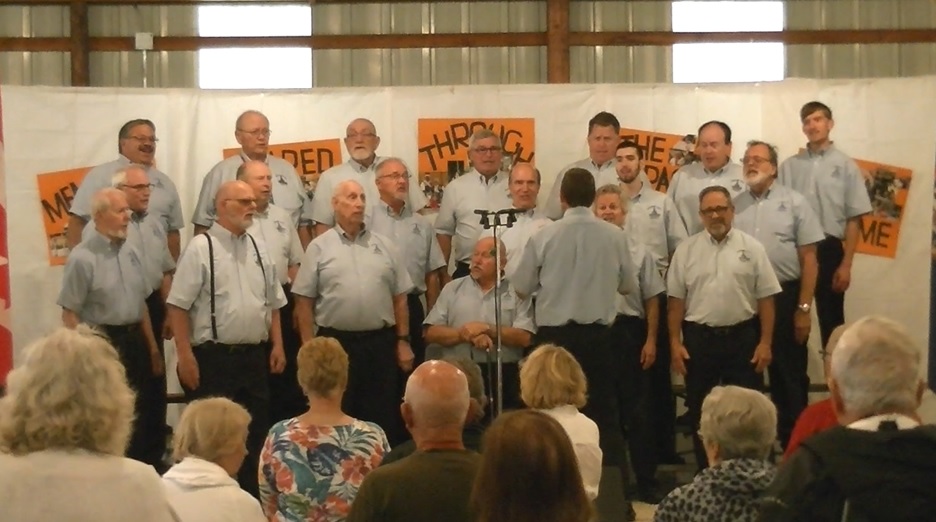 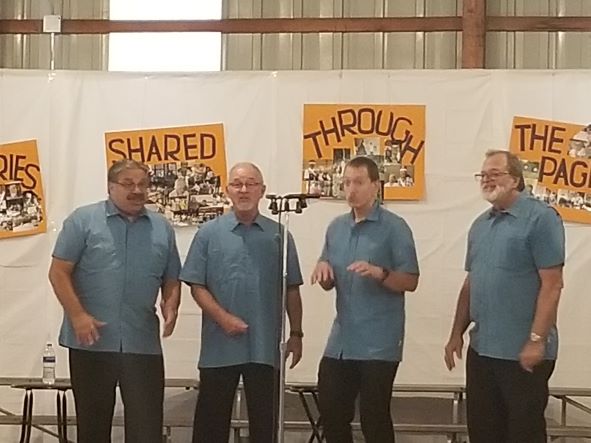 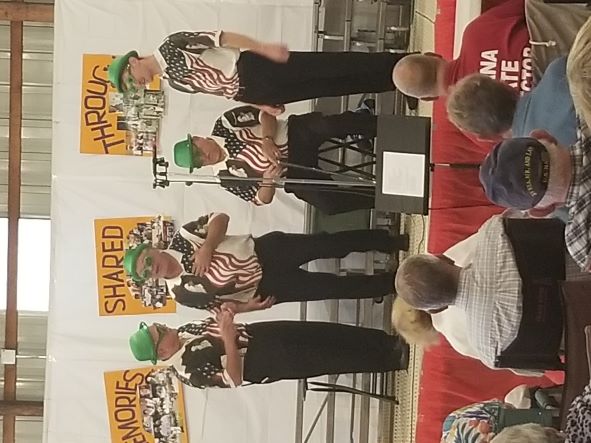 We officially have a proclamation for A Call to Sing! If you know of anyone who enjoys singing invite them to visit our Tuesday night rehearsals at First Presbyterian Church in downtown Lansing at 7pm.  If you know of a prior member, invite them to return! Word of mouth is vitally important to growing our numbers and a way to spread the message of Keeping the Whole World Singing! t